НООСФЕРНОЕ СЛОВО ИЗ РОССИИ, ОБРАЩЕННОЕ К ЧЕЛОВЕЧЕСТВУ И СПАСАЮЩЕЕ ЕГО ОТ ЭКОЛОГИЧЕСКОЙ ГИБЕЛИА.И.Субетто(Научный доклад на пленарном заседании (7 декабря 2022г.) Международной научной конференции «Суверенная Россия во взбунтовавшейся реальности: экономика, технологика, культура», состоявшейся в МГУ им. М.В.Ломоносова, Экономический факультет и Научный Совет «Центр общественных наук МГУ», 7 – 9 декабря 2022г.)Уважаемые коллеги!- 1 - В предлагаемом Вашему вниманию докладе я использую понятие «Слово» в древнерусском смысле (например, в смысле знаменитого русского эпоса «Слово о Полку Игореве») – в смысле  понятия, за которым могут скрываться огромные смыслы, например – научные контексты, и идеология, и новая картина мира, и новая мировоззренческая доктрина, и научно-теоретический комплекс, и в целом национальная культура, как таковая, и т.п. Всем известно знаменитое библейское изречение – «В начале было Слово и Слово было Бог». «Слово» может поднять людей на подвиг, но «слово» может и оборвать «жизнь».«Ноосферное Слово» – это метафора, под которой я понимаю становящуюся в России уже на протяжении почти 100 лет ноосферную научно-мировоззренческую систему, и одновременно – и научную идеологию, которую я предложил называть «ноосферизмом», и которая восходит в истории своего становления к учению о переходе Биосферы в Ноосферу В.И.Вернадского. Автор термина «ноосфера» Э.Леруа, введший этот термин в научный оборот под воздействием лекций о биосфере В.И.Вернадского в Париже, трактовал его по аналогии с «биосферой» как «мысленную оболочку, формирующуюся человеческим сознанием». «Ноо», «нус» – на древнегреческом языке означает «ум», «разум». Платон даже мечтал создать науку о человеческом разуме – ноологию. Поэтому многие трактуют «ноосферу» только как «сферу разума».У В.И.Вернадского «ноосфера» – сложная категория, к которой он в своих работах «Научная мысль как планетное явление» и «Философские мысли натуралиста» обращался неоднократно. Но главный смысловой акцент в категории ноосферы В.И.Вернадский делает на том, что ноосфера – это «новое эволюционное состояние», в которое переходит биосфера благодаря тому, что «человек, выработав в социальной среде научную мысль», создал «в биосфере новую геологическую силу, в ней не бывшую». При этом подчеркивает на тесную связь его учения о ноосфере с научным социализмом по К.Марксу.Поскольку в настоящее время появляется много версий в трактовке учения о ноосфере В.И.Вернадского, в том числе противопоставляющих его марксизму-ленинизму, использующих его для защиты капитализма и его обслуживающей идеологии либерализма, то стоит напомнить, что В.И.Вернадский связывал переход Биосферы в Ноосферу с научным социализмом.Он писал:«В действительности значение науки как основы социального переустройства в социальном строе будущего выведено Марксом не из философских представлений, а в результате научного анализа экономических явлений. Маркс и Энгельс правы в том, что они реально положили основы научного (не философского) социализма, так как путем глубокого научного исследования экономических явлений, главным образом К.Маркс, выявили глубочайшее социальное значение научной мысли, которое в философии интуитивно выявилось из предшествующих исканий «утопического социализма».В этом отношении то понятие ноосферы, которое вытекает из биогеохимических представлений, находится в полном созвучии с основной идеей, проникающей «научный социализм»… Широкое распространение социалистических идей и охват ими носителей власти, их влияние и в ряде крупных капиталистических демократий создали удобные формы для признания значения научной работы как [метода] создания народного богатства» (конец цитаты, выдел. мною, С.А.).- 2 - Трагедия всего человечества, эпоха который, по моей оценке, наступила на рубеже 80-х – 90-х годов ХХ века, состоит в том, что в исторический спор между капитализмом и социализмом, который охватил весь ХХ-й век, и который происходил по основаниям Внутренней Логики Социального Развития, т.е. «Логики» движения истории в её автономном и стихийном режиме, при условной независимости от Природы (она была только поставщиком энергии и ресурсов), - вмешалась Природа с большой буквы, в виде Большой Логики Социоприродной Эволюции, поставив, в виде уже состоявшейся первой фазы Глобальной Экологической Катастрофы, под Экологический Запрет всю мировую рыночно-капиталистическую систему хозяйствования (систему «мирового капитализма» в терминологии Дж.Сороса или «капитализма катастроф» в определении Наоми Кляйн), и более того, - всю состоявшуюся Стихийную Историю, т.е. выступив на стороне Социализма.Человечество (и наука, и культура в том числе) так и не осознало, что с ним заговорила Природа, именно как Субъект., предъявив Ультиматум:или Человечество, его Коллективный Разум (в том числе единство Науки, Культуры и Образования) становится Разумом Биосферы, и начинает Научно Управлять Социо-Биосферной, или социоприродной, эволюцией, и соответственно гармонией,или оно обрекается на экологическую гибель по рыночно-капиталистическим основаниям уже в XXI веке.Ещё в начале 70-х годов американский эколог Б.Коммонер вынес экологический вердикт: технологии на базе частной собственности уничтожают главное богатство человечества – экосферу. А в 1991 году в Докладе Мировому Банку, написанном международной группой ученых во главе Р.Гудлендом, Г.Дейли и С.Эль-Серафи, был фактически признан действующий экологический приговор рынку, как механизму развития обществ: в заполненной экологической нише, которую занимает человечество на Земле, рыночный механизм развития экономики исчерпал себя.Разработанная мною научно-мировоззренческая система «Ноосферизм», с опорой на учение о Ноосфере В.И.Верннадского и достижения Русской Нософерной Научной Школы, в том числе научных школ А.Л.Яншина., Н.Н.Моисеева, В.П.Казначеева, А.Д.Урсула и других, включает в себя доказательства, что единственной стратегией спасения человечества от экологической гибели в XXI веке является переход к научно-управляемой социоприродной эволюции, в свою очередь предполагающей социальную организацию воспроизводства в виде Ноосферного Экологического Духовного Социализма, научно-образовательного общества, в том числе и грядущий ноосферный синтез науки и власти.- 3 - Сложившаяся Русская Ноосферная Научная Школа, Русская Научная Школа Философии Хозяйства, опыт социалистического строительства и социалистического развития в лице СССР (1922 – 1991гг.), 100-летию со дня создания которого мы отмечаем 30 декабря сего, 2022-го, года, опыт социалистической человеческой революции, охватывающей всю историю СССР и оставшейся незавершенной, но давшая вдохновляющий пример возвышения советского человека до уровня решения грандиозных исторических задач, включая Победу в Великой Отечественной войне 1941-45гг., спасшую весь мир от гитлеровского фашизма и его притязаний на диктатуру над миром, прорыв в Космос из СССР в 1957 и 1961 годах, выдающиеся успехи в науке, образовании, культуре, в создании технологического базиса советского социализма, обеспечившего паритет в ракетно-ядерной мощи в противостоянии социализма в лице СССР и глобального империализма в лице США и НАТО, – по моей оценке, становится своеобразным «базисом» Ноосферного Прорыва человечества из России в XXI веке.Русский Социалистический Прорыв человечества из России, который охватит весь ХХ-й век в форме истории СССР, а после победы над гитлеровским фашизмом в 1945 году, - и истории всего «социалистического лагеря», несмотря на временный его «откат» в 1991 – 2021гг., он не прервался, а наоборот, на фоне планетарной экологической агонии всей системы глобального империализма мировой финансовой капиталократии во главе с США, в XXI веке снова набирает силу.И мой прогноз состоит в следующем: под воздействием Большой Логики Социоприродной Эволюции, в частности – под воздействием императива экологического выживания человечества через его переход к научно-управляемой социоприродной эволюции, Социалистический Прорыв превращается в Ноосферный Прорыв, который снова, как и в начале ХХ-го века, в первой половине XXI века призвана возглавить Россия.Ноосфера, уже в соответствии с теоретической метасистемой Ноосферизма, есть новое качество Биосферы, в структуру которой, в систему гомеостатических механизмов, «встраивается» коллективный разум (общественный интеллект) человечества и начинает управлять социоприродной эволюцией, с соблюдением законов-ограничений, отражающих действие гомеостатических механизмов Биосферы и планеты Земля.Социальный строй, который обеспечивает воспроизводство такой Ноосферы на Земле и есть Ноосферный Экологический Духовный Социализм. Раскрытию его сущности я посвятил «Манифест ноосферного социализма», изданный в 2011 году и представляемый на ряде сайтов в Интернете.Отметим, Русская Ноосферная Научная Школа в 80-х годах в СССР приблизилась вплотную к грандиозной задаче создания ноосферной кибернетики (я это понятие ввёл в книге «Ноосферная научная школа: итоги и перспективы» в 2012 году) и к теоретическому раскрытию миссии социализма в СССР по научному управлению эволюцией системы «человеческое общество – биосфера».В 1986 году в СССР был издан сборник научных статей «Кибернетика и ноосфера» (редакционная коллегия включала в себя член-корреспондента АН СССР И.М.Макарова, академиков АН СССР В.Г.Наумова, В.Г.Афанасьева, С.В.Емельянова, Н.Н.Моисеева, докторов наук Б.В.Бирюкова, Д.А.Поспелова, В.С.Уколова, В.В.Шенникова, известного кибернетика В.Л.Пекелиса).В этом сборнике доктор биологических наук, член Комиссии по разработке научного наследия академика В.В.Вернадского при Президиуме АН СССР, А.Г.Назаров поставил целевую задачу по «кибернетизации понятий биосферы-ноосферы» и по теоретическому осмыслению и раскрытию «биосферно-ноосферной целостности» как «объекта научного управления».Он подчеркивал:«Научное управление – это прежде всего управление всем природно-народохозяйственным целом, всеми составляющими биосферно-ноосферной целостности. Формы же ноосферной организованности, по-видимому неисчерпаемы, как и бесконечен путь деятельностного человеческого познания окружающей действительности».По-своему ноосферное призвание советского социализма определил известный советский философ, политэконом, марксист Р.И.Косолапов в статье, посвященной очередной годовщине со дня рождения И.В.Сталина «Формула Сталина» в 2010 году. Он так определил ноосферную миссию социализма в СССР, которая, уже в моей оценке, входила в содержание социалистической человеческой революции, но так и не оказалась в полноте своей исполненной:«Сталин, как и Ленин, во всей своей многогранности, дорастали до ноосферного уровня, однако после него рост был приостановлен. Человечество в лице ведомой им партии, советского рабочего класса, народа совершало прорыв – переход в ноосферу, но закрепить и расширить мог своим натиском только мощный кадровый «второй эшелон», подготовить который Сталин и не сумел, и не успел… Задачу полноценного перехода в ноосферу не знающая жалости ирония истории сдвинула на два-три поколения вперед».Добавлю от себя – на первую половину XXI века.При этом, следует обратить внимание на то, что уже в определении коммунизма, которое дал К.Маркс в «Философско-экономических рукописях», и которое, как правило, современные марксисты забывают, имеется, в моей трактовке, в имплицитном виде ноосферное содержание: «Коммунизм как положительное упразднение частной собственности… в силу этого как подлинное присвоение человеческой сущности человеком и для человека… есть действительное разрешение противоречия между человеком и природой» (выдел. мною, С.А.).При этом, по К.Марксу переход от капитализма к коммунизму, вначале – к социализму, есть не только и не столько переход от одной общественно-экономической формации к другой, сколько переход от «предыстории», понятием которой Маркс де-факто обозначил всю состоявшуюся Стихийную историю, к «подлинной истории», в которой человек поднимается на высоту субъекта, управляющего своей историей.И именно с Великой Октябрьской социалистической революции, особенно в «эпоху Сталина», изумленное человечество впервые увидело историческую практику успешного управления социально-экономическим развитием СССР на основе пятилетних планов («сталинских пятилеток»).- 4 - Почему императив экологического выживания человечества в XXI веке получает содержание перехода к «подлинной истории» в определении К.Маркса, но в новом – ноосферном – качестве, именно как научно управляемой социоприродной эволюции?Ответ на этот вопрос мы теоретически получим только тогда, если ответим на другой важный вопрос «Почему именно ХХ-ый век стал веком «входа» системы отношений хозяйствующего на Земле человека с Природой к середине этого века в глобальный экологический кризис, а к концу этого века, – по моей оценке, – в первую фазу Глобальной Экологической Катастрофы?».Ответ на второй вопрос, входит в теоретический базис Ноосферизма.ХХ век – это не только век Социалистического Прорыва в истории человечества, но и Век Скачка в Энергетике воздействия мирового хозяйства на живое вещество и гомеостатические механизмы Биосферы в среднем приблизительно на семь порядков – в 10 в 7-й степени раз. Это позволяет определить ХХ-й век как «Энергетическую революцию», которая проявила несовместимость большой энергетики хозяйственного потребления биосферных ресурсов и стихийных регуляторов развития, т.е. стихийной формы исторического развития.Уже В.И.Вернадский, приблизительно с начала 30-х годов по год своего ухода из жизни – 1945-й год, обратил внимание на резкий рост, как он выражался, «энергии культуры» или «биогеохимической энергии» благодаря успехам науки в открытии новых источников энергии, который сравнял воздействие человечества на Биосферу с другими основными факторами и механизмами её глобальной эволюции. Но проблема экологии, так как она встала на рубеже 50-х – 60-х годов в форме возникшего Глобального Экологического Кризиса, не находилась в поле внимания мировой науки, и в поле научного поиска самого В.И.Вернадского в первой половине ХХ-го века. Он рассматривал переход Биосферы в Ноосферу как подготовленный появлением человеческого разума, и как частного его проявления – науки, этап естественного хода её глобальной эволюции, и связывал эту закономерность с законом цефализации в биологической эволюции Дана.Глобальный экологический кризис, а затем его переход к концу ХХ-го века в первую фазу Глобальной Экологической Катастрофы (это положение я аргументировал в монографии «Ноосферизм», изданной в 2001 году), перевели смысл перехода Биосфера в Ноосферу в стратегию экологического выживания человечества на Земле, придав переходу от «предыстории» к «подлинной истории» по К.Марксу новое – ноосферное – содержание, как переходу от Стихийной Истории человечества, в последние два столетия в рыночно-капиталистическом формате, к Ноосферной Истории – управляемой социоприродной эволюции на базе Ноосферного Экологического Духовного Социализма.Скачок в энергетическом базисе хозяйственного природопотребления Человечеством как Целым во взаимодействии с целостностью Биосферы проявил, открытый мною, Закон интеллектно-информационно-энергетического баланса, который формулируется так:чем больше по энергетической мощи воздействие хозяйства социальной системы (общества, человечества) на живое вещество и гомеостатические механизмы Биосферы и планеты Земля, как суперорганизмов, тем с большим лагом упреждения должно быть обеспечено прогнозирование возможных негативных экологических последствий от такого воздействия и с таким же лагом упреждения обеспечено научное управление социоприродной (Социо-Биосферной) эволюцией.Капиталистическая (и рыночная в том числе) модель устойчивого развития, которая была принята на Конференции ООН в Рио-де-Жанейро по устойчивому развитию в июне 1992 года («Повестка дня на XXI век») де-факто оказалась несостоятельной.Почему? – Потому что она не связывала устойчивое развитие с перехода человечества к социализму, поскольку это бы поставила ООН в противостояние с мировой финансовой капиталократией США. Крах этой модели подтвердило «Предупреждение человечеству. Второе уведомление», написанное группой ученых во главе с Уильямом Рипплом и подписанное более чем 15-ю тысячами ученых из 184 стран (было распространено в социальных сетях Интернета в 2017 году). В нем было наглядно показано, что 25-летний период с 1992 года по 2017 год был человечеством, с точки зрения его перехода на устойчивое развитие, потерян. Приведенные в этом «Предупреждении» экологические факты только подтверждают мой вывод 30-летней давности, что процессы первой фазы Глобальной Экологической Катастрофы развиваются с ускорением.Сформулированный выше Закон интеллектно-информационно-энергетического баланса теперь уже, в XXI веке, ставит вопрос о «подлинной истории» в определении Карла Маркса по-новому и в содержании новой, переживаемой нами, Эпохи Великого Эволюционного Перелома, - а именно, как вопрос о Ноосферной Истории, или о Ноосферизме, как новом пути развития человечества на Земле, поднимающего его на Высоту Разума всей Биосферы Земли, и управляющего научно, на базе ноосферной меганауки (и ноосферного образования, обеспечивающего подготовку кадров ноосферной формации), её глобальной эволюцией, с учетом границ и оснований его выживания на Земле.- 5 - Изложенное мною и есть «Ноосферное Слово» из России, обращенное к миру и спасающее его от экологической гибели в XXI веке.Встаёт вопрос: «Почему именно Россия стала первой во всемирной истории человечества страной, которая возглавила Социалистической его Прорыв в начале ХХ-го века, и почему именно она исторически призвана стать Ноосферным Лидером, возглавить Ноосферный Прорыв человечества в XXI веке?».Ответ на этот вопрос требует раскрытия «природы» России как уникальной, евразийской, общинной цивилизации, с самым холодным климатом (в среднем ~ -5,50С, при усреднении по территории) и значит с самой высокой энергетической стоимостью воспроизводства жизни общества, и поэтому при ведущей роли Закона Кооперации цивилизации. Я этому ответу, при разработке Ноосферизма, посвятил целую серию научных работ, в том числе такие капитальные работы в виде отдельных книг, как «Россия и человечество на «перевале» Истории в преддверии третьего тысячелетия» (1999, 827с.), «Основания и императивы стратегии развития России в XXI веке» (2005, 324с.), «Слово о русском народе и русском человеке» (2013, 265с.), «Ноосферная Россия: стратегия прорыва (Основания ноосферного россиеведения)» (2018., 345с.).Здесь только подчеркну следующее. Суровые географические условия воспроизводства жизни общества определили становление России именно как «кооперационной цивилизации», т.е. цивилизации при ведущей роли Закона Кооперации, при этом – как политэтнической кооперации, объединяющей в себе более 190 (по некоторым оценкам – 200, такую оценку давал Президент РФ В.В.Путин) народов, народностей, национальностей, этносов, этнических групп при ведущей роли русского народа, русской культуры и русского языка.В этом качестве Россия – единственная такая цивилизация в мире. Занимая самую большую территорию, которую можно назвать условно «Северной» или «Российской» Евразией, она, по моим оценкам (и это подтверждают исследования по исторической этнологии Л.Н.Гумилева) является «центром устойчивости/неустойчивости» мира.Русский народ – созидатель, скреп и держатель российской цивилизации. Это хорошо понимают «интеллектуалы» Запада, а вернее – системы глобального империализма, прячущейся под этим именем, которые, на фоне экологической агонии этой системы, хотят продлить существование этой системы за счет ресурсов, хранящихся в «природных кладовых» Российской Евразии, уничтожив русский народ, как главного основания этой политэтнической кооперации.Военная специальная операция (СВО), которую ведет Россия, начиная с 24 февраля 2022 года, по денацификации и демилитаризации Украины, де-факто является войной империализма Запада против России с теми же целями, которые ставили Гитлер и штаб вермахта Германии, начав 22 июня 1941 года войну против СССР, – уничтожить российскую цивилизацию и русский народ.Развязанные в средствах массовой информации Западной Европы, Британии и США русофобия и информационная война против благодарной исторической памяти об СССР, советском воине, Красной Армии, спасшим весь мир от гитлеровско-фашистского порабощения со зловещими планами по уничтожению целых народов и племен, только сняла овечью «маску» с «волчьего оскала» так называемой «западной демократии», жившей под вывеской капитализма за счет колониальной эксплуатации мира, в том числе и России последние 30 лет, когда она стала проводить «рыночные реформы», разрушила СССР и устремилась, под влиянием либеральной утопической идеологии, «стать Европой», стать «Западом».«Взбунтовавшаяся реальность» – эта метафора Ю.М.Осипова и его соратников по Академии философии хозяйства и Научному совету «Центр общественных наук МГУ», которая вошла в название нашей Конференции «Суверенная Россия во взбунтовавшейся реальности: экономика, технологика, культура», включает в себя на только «бунт» зависимых от «метрополии» системы глобального империализма стран, устремившихся к утверждению своего суверенитета, и России в том числе, но, что не менее важно, а скорее всего – на много важнее, и «бунт Природы» Земли, который начинает всё жёстче проявляться в виде процессов экологической катастрофы, в том числе в живом веществе, олицетворяемым человечеством.Кстати, рост гомосексуализма, который официальная культурная политика США и Западной Европы возвела в ранг давящей на психику обществ этих стран своеобразной моды сексуальной разнузданности и разврата, в виде движения ЛГБТ, является, по моей гипотезе, реакцией популяционных генетических механизмов, и механизмов Биосферы в целом, в форме блокирования репродуктивных механизмов, на «сексуальную революцию». Патрик Бьюккенен в конце 90-х годов написал в США книгу «Смерть Запада», в которой бил тревогу по поводу разрушения института семьи и деградации белой расы в капиталистических странах.Процессы первой фазы Глобальной Экологической Катастрофы – это не только процессы стремительной деградации природной экологической ниши, которую занимает человечество (уничтожение лесов, сокращение площадей чернозема и деградация почв, массовая гибель живых систем в мировом океане, стремительное сокращение объемов пресной воды, пригодной для потребления человечества, стремительное сокращение биологического разнообразия и т.п.), но и процессы стремительного массового эндоэкологического отравления живого вещества, представляемого самим человечеством. По гипотезе – прогнозу В.А.Зубакова, опубликованной в работе «Эндоэкологическое отравление и эволюция» в 2002 году, вследствие эндоэкологического отравления на клеточном уровне может начаться массовая гибель человечества в период приблизительно, между 2040-м и 2050-м годами.Наступившая Эпоха Великого Эволюционного Перелома – это Эпоха Ноосферной Революции или, другими словами, Эпоха Ноосферного Преобразования Мира, научно-мировоззренческие и научно-теоретические основания и обоснования которых разработаны российскими учеными и философами, исследования которых и определяют содержание Русской Ноосферной Научной Школы.Ю.М.Осипов в первой монографии по философии хозяйства «Опыт философии хозяйства», изданной в 1990-ом году в МГУ, в конце этой работы, подводя итог логике своей рефлексии над эволюцией философско-хозяйственного взгляда на мир, начало которому положила знаменитая работа «Философия хозяйства» С.Н.Булгакова, изданная в 1912 году, сформулировал положение, что существует социальный запрос на переход хозяйства в ноосферное хозяйство. На мой взгляд, спустя 30 лет, этот запрос возрос многократно.«Ноосферное Слово из России» гремит над планетой Земля. Россия предлагает миру новую научную идеологию – Ноосферизм. Время этой научной идеологии не столько пришло, сколько ворвалось в пространство философской, научной, культурной рефлексии. Россия, как Цивилизация Правды, слова становится на основания Правды Бытия Мира, или Онтологической Правды, которая есть наступление Ноосферной Эры, весть о которой впервые была «озвучена» великим русским мыслителем, ученым-энциклопедистом, Владимиром Ивановичем Вернадским, 160-летие со дня рождения которого мы отметим 13 марта 2023 года!Спасибо за внимание!Справка об авторе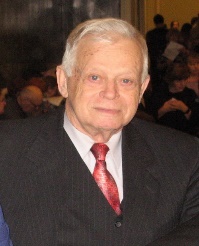 Субетто Александр Иванович: директор Центра ноосферного развития Северо-Западного института управления – филиала РАНХиГС при Президенте Российской Федерации, доктор философских наук, доктор экономических наук, кандидат технических наук, профессор, Заслуженный деятель науки РФ, Лауреат Премии Правительства РФ, профессор кафедры истории религии и теологии Института истории и социальных наук РГПУ им. А.И.Герцена, почетный профессор НовГУ им. Ярослава Мудрого, почетный президент Ноосферной общественной академии наук, первый вице-президент Петровской академии  наук и искусств, председатель Философского Совета Русского Космического Общества, вице-президент Международной академии гармоничного развития человека (ЮНЕСКО), вице-президент Международной ассоциации выживания человечества (ЮНИСЕФ-ЮНЕСКО), член Президиума Международного Высшего Ученого Совета, действительный член Российской академии естественных наук, Европейской академии естественных наук, Международной академии психологических наук, Академии философии хозяйства, Академии проблем качества.